Moss Hollow Road   	north of Green River Rd Town of Halifax, Vermont Dates:  Saturday, October 15th to Wednesday, October 19th, 2022 Posted Speed Limit:  35 mph VOLUME Number of Vehicles per Day    SPEED              *Vehicle class data at this location not included due to an unusually high number of unclassed vehicles, possibly due to road conditions at the time of the count  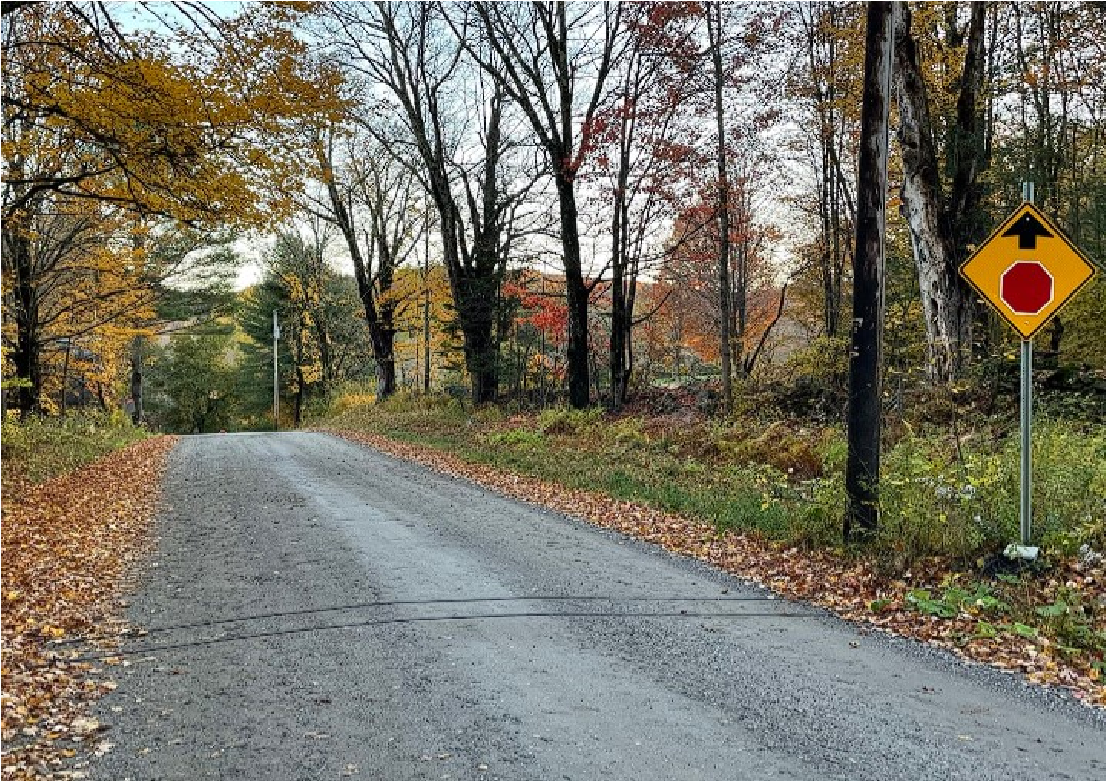 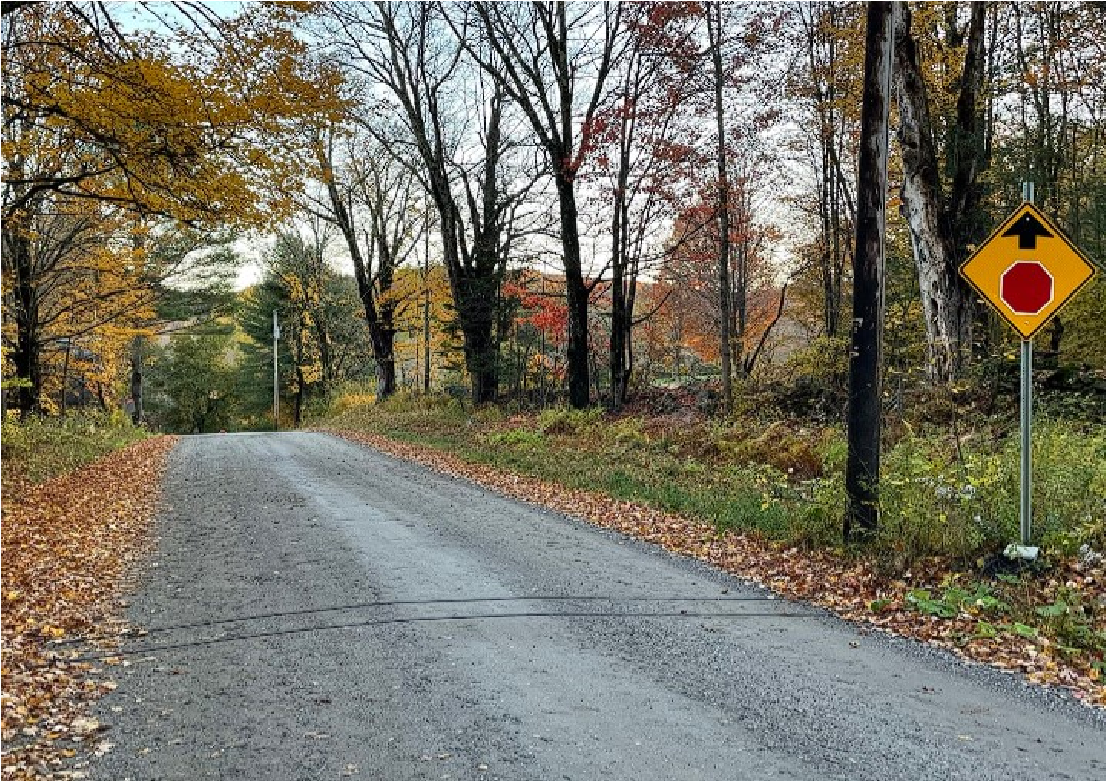 Facing south on Moss Hollow Road 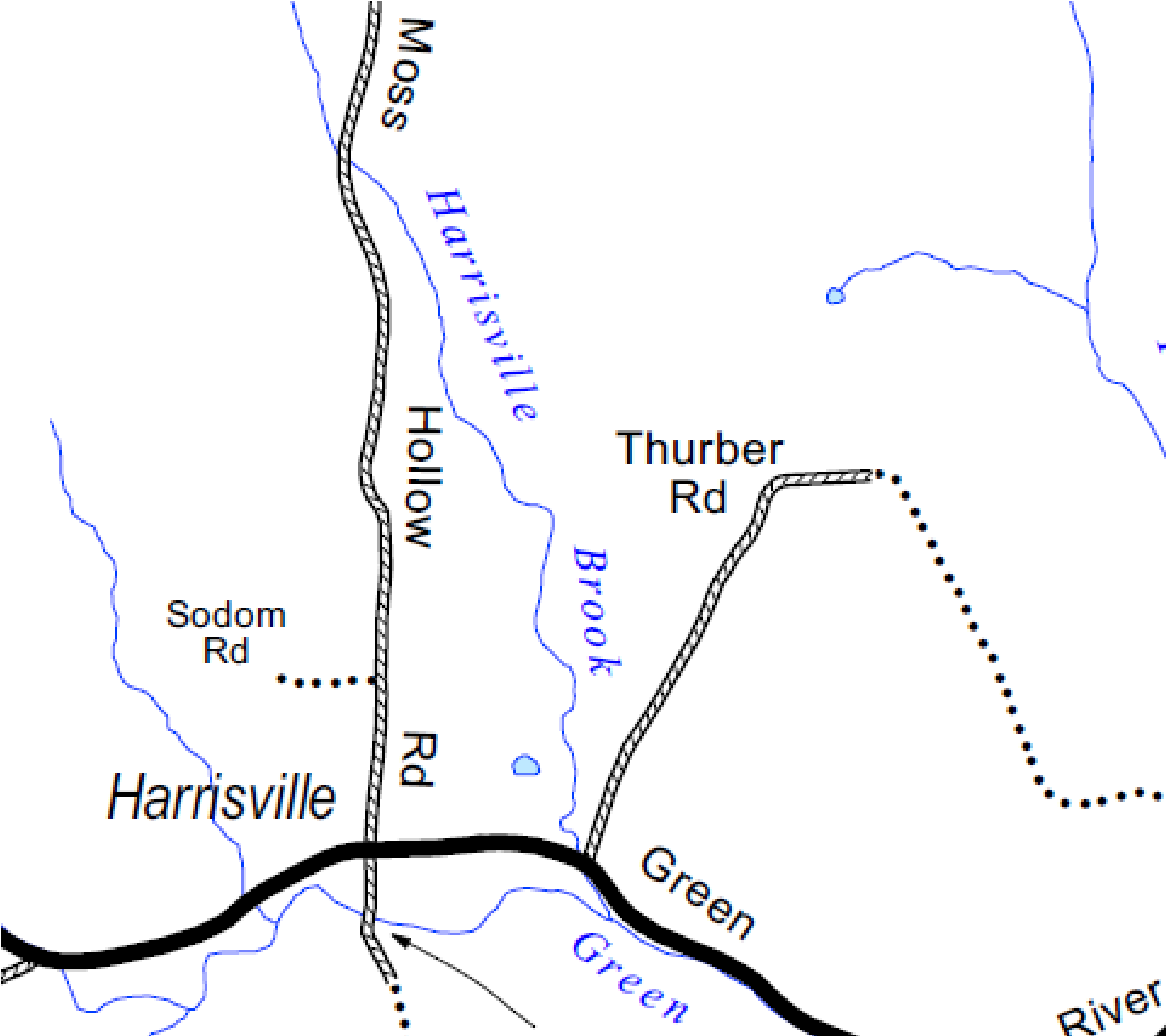 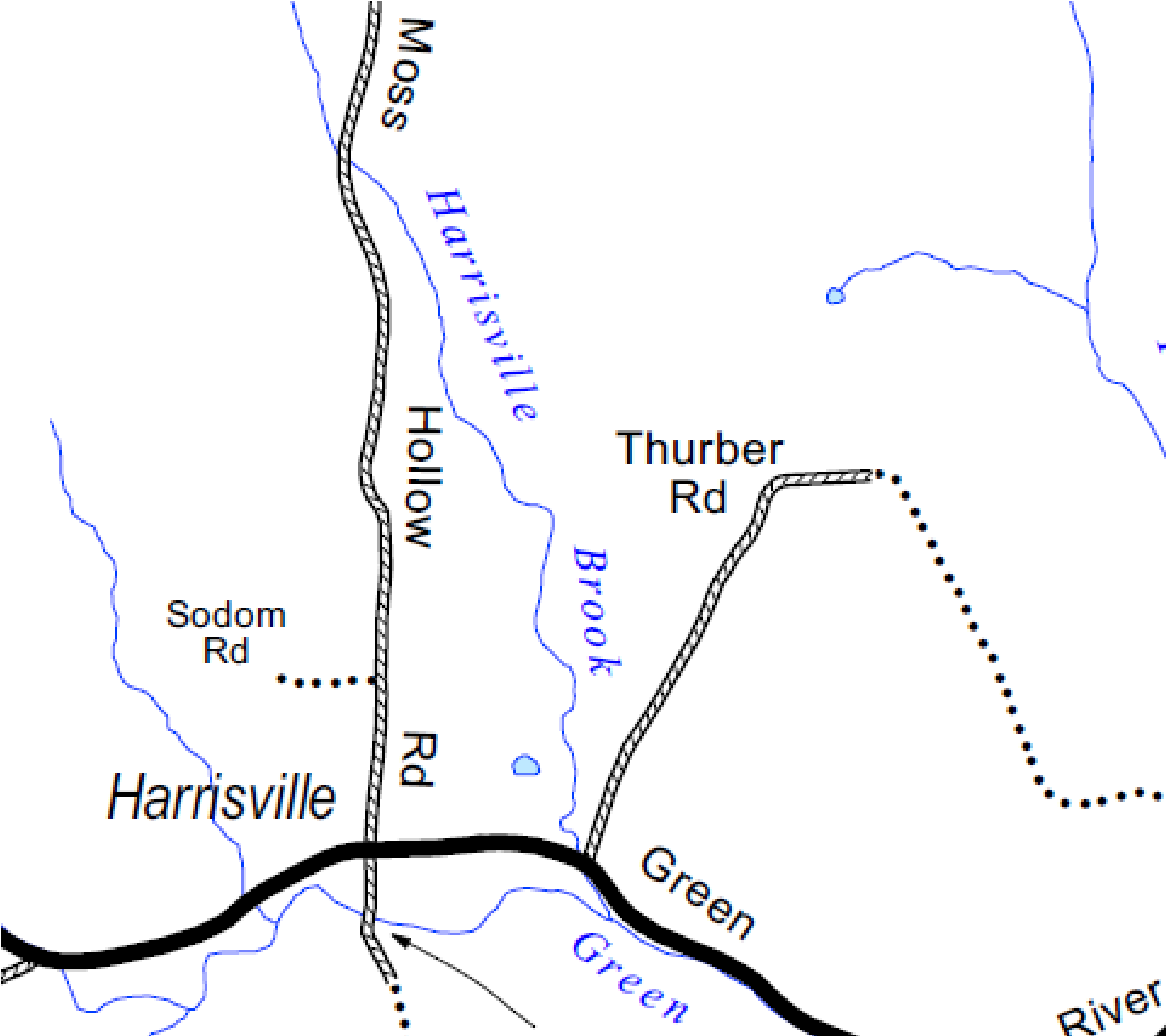 139 Main Street, Suite 505 / Brattleboro, VT  05301 / Phone: (802) 257-4547 / www.windhamregional.org  Daily Average 129 Week Day Average 125 Weekend Day Average 137 Average Speed 30 mph  85th Percentile 34 mph Percent of Vehicles > 35 mph 12.5% 